Use this form to request a new common or unique course. Consult the system database through Colleague or the Course Inventory Report for information about existing courses before submitting this form.Section 1. Existing Course Title and DescriptionIf the course contains a lecture and laboratory component, identify both the lecture and laboratory numbers (xxx and xxxL) and credit hours associated with each. Provide the complete description as you wish it to appear in the system database in Colleague and the Course Inventory Report including pre-requisites, co-requisites, and registration restrictions.NOTE: The Enrollment Services Center assigns the short, abbreviated course title that appears on transcripts. The short title is limited to 30 characters (including spaces); meaningful but concise titles are encouraged due to space limitations in Colleague.   NOTE: Course descriptions are short, concise summaries that typically do not exceed 75 words. DO: Address the content of the course and write descriptions using active verbs (e.g., explore, learn, develop, etc.). DO NOT: Repeat the title of the course, layout the syllabus, use pronouns such as “we” and “you,” or rely on specialized jargon, vague phrases, or clichés.Pre-requisites or Co-requisites (add lines as needed)Registration RestrictionsSection 2. Review of CourseWas the course first offered as an experimental course (place an “X” in the appropriate box)?Will this be a unique or common course (place an “X” in the appropriate box)?If the request is for a unique course, verify that you have reviewed the common course catalog via Colleague and the system Course Inventory Report to determine if a comparable common course already exists. List the two closest course matches in the common course catalog and provide a brief narrative explaining why the proposed course differs from those listed. If a search of the common course catalog determines an existing common course exists, complete the Authority to Offer an Existing Course Form.Section 3. Other Course InformationAre there instructional staffing impacts?Existing program(s) in which course will be offered: BS in Computer Science, BS in Cyber Operations; BS in Network & System AdministrationProposed instructional method by university: lectureProposed delivery method by university: 001, 018Term change will be effective:  Fall 2019Can students repeat the course for additional credit?Will grade for this course be limited to S/U (pass/fail)?Will section enrollment be capped?Will this course equate (i.e., be considered the same course for degree completion) with any other unique or common courses in the common course system database in Colleague and the Course Inventory Report?Is this prefix approved for your university?Section 4. Department and Course Codes (Completed by University Academic Affairs)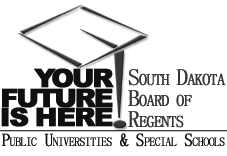 SOUTH DAKOTA BOARD OF REGENTSACADEMIC AFFAIRS FORMSNew Course RequestBeacom College of Computer & Cyber SciencesBeacom College of Computer & Cyber SciencesBeacom College of Computer & Cyber SciencesInstitutionDivision/DepartmentDivision/DepartmentDivision/Department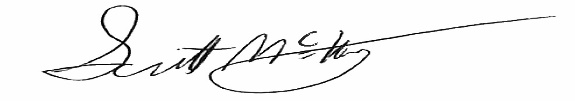 Institutional Approval SignatureInstitutional Approval SignatureInstitutional Approval SignatureDatePrefix & No.Course TitleCreditsCSC 249Computer Science I Revisited1Course DescriptionAn accelerated coverage of the topics from Computer Science I. Focus on problem solving, algorithm development, design, and programming concepts. Topics include sequence, selection, repetition, functions, and arrays.  Designed for students with previous credit for CSC 150 or equivalent that need a bridge course to be prepared for CSC 250.An accelerated coverage of the topics from Computer Science I. Focus on problem solving, algorithm development, design, and programming concepts. Topics include sequence, selection, repetition, functions, and arrays.  Designed for students with previous credit for CSC 150 or equivalent that need a bridge course to be prepared for CSC 250.Prefix & No.Course TitlePre-Req/Co-Req?CSC 150Computer Science IPrerequisiteYes  (if yes, provide the course information below)NoUnique CoursePrefix & No.Course TitleCreditsProvide explanation of differences between proposed course and existing system catalog courses below:Provide explanation of differences between proposed course and existing system catalog courses below:Provide explanation of differences between proposed course and existing system catalog courses below:An increasing number of students arrive at DSU with a course that has been equated to CSC 150 such as dual credit, AP, or transfer work.  These student struggle when starting directly in CSC 250 because of the length of time that has passed (several year) or because of a different programming language (Java, etc.).  This course will cover the same material as CSC 150 but is designed for students that already have a familiarity with the programming process.  The course will be offered in a condensed timeframe.An increasing number of students arrive at DSU with a course that has been equated to CSC 150 such as dual credit, AP, or transfer work.  These student struggle when starting directly in CSC 250 because of the length of time that has passed (several year) or because of a different programming language (Java, etc.).  This course will cover the same material as CSC 150 but is designed for students that already have a familiarity with the programming process.  The course will be offered in a condensed timeframe.An increasing number of students arrive at DSU with a course that has been equated to CSC 150 such as dual credit, AP, or transfer work.  These student struggle when starting directly in CSC 250 because of the length of time that has passed (several year) or because of a different programming language (Java, etc.).  This course will cover the same material as CSC 150 but is designed for students that already have a familiarity with the programming process.  The course will be offered in a condensed timeframe.Common CourseCommon CourseCommon CourseCommon CourseIndicate universities that are proposing this common course:Indicate universities that are proposing this common course:Indicate universities that are proposing this common course:Indicate universities that are proposing this common course:Indicate universities that are proposing this common course:Indicate universities that are proposing this common course:Indicate universities that are proposing this common course:Indicate universities that are proposing this common course:Indicate universities that are proposing this common course:BHSUDSUDSUNSUSDSMTSDSUUSDNo.  Replacement of (course prefix, course number, name of course, credits)(course prefix, course number, name of course, credits)(course prefix, course number, name of course, credits)*Attach course deletion form*Attach course deletion form*Attach course deletion formEffective date of deletion:Effective date of deletion:Effective date of deletion:No.  Schedule Management, explain below: Course will be taught by existing Computer Science faculty.Yes.  Specify below: Yes, total credit limit:NoYesNoYes, max per section:25NoYesNoIf yes, indicate the course(s) to which the course will equate (add lines as needed):If yes, indicate the course(s) to which the course will equate (add lines as needed):If yes, indicate the course(s) to which the course will equate (add lines as needed):If yes, indicate the course(s) to which the course will equate (add lines as needed):Prefix & No.Course TitleYesNoIf no, provide a brief justification below:If no, provide a brief justification below:If no, provide a brief justification below:If no, provide a brief justification below:University Department Code: DSCSCProposed CIP Code: 11.020111.020111.020111.0201Is this a new CIP code for the university?YesNo